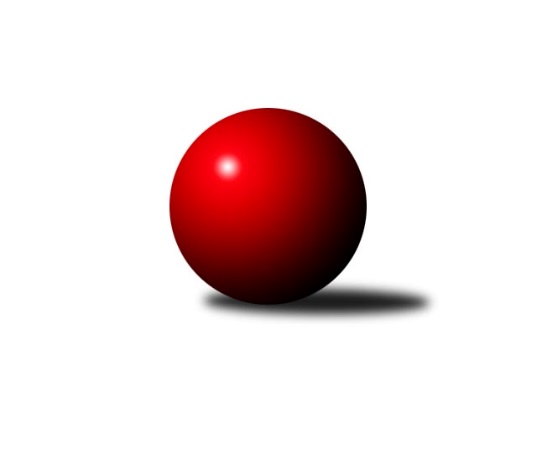 Č.4Ročník 2018/2019	12.5.2024 Severomoravská divize 2018/2019Statistika 4. kolaTabulka družstev:		družstvo	záp	výh	rem	proh	skore	sety	průměr	body	plné	dorážka	chyby	1.	SKK Jeseník ˝A˝	4	3	0	1	22.5 : 9.5 	(29.5 : 18.5)	2632	6	1769	863	29.3	2.	TJ Michalkovice B	4	3	0	1	22.0 : 10.0 	(31.5 : 16.5)	2545	6	1746	799	36	3.	SKK Ostrava ˝A˝	4	3	0	1	20.0 : 12.0 	(27.0 : 21.0)	2484	6	1727	758	33.5	4.	TJ Sokol Sedlnice ˝A˝	4	3	0	1	19.5 : 12.5 	(25.5 : 22.5)	2521	6	1725	796	35.8	5.	TJ Sokol Bohumín ˝B˝	4	2	0	2	20.0 : 12.0 	(31.5 : 16.5)	2483	4	1731	753	39	6.	KK Jiskra Rýmařov ˝B˝	4	2	0	2	16.5 : 15.5 	(26.5 : 21.5)	2566	4	1781	785	38.8	7.	TJ Spartak Přerov ˝B˝	4	2	0	2	15.0 : 17.0 	(23.0 : 25.0)	2536	4	1746	790	31.3	8.	TJ Opava ˝B˝	4	2	0	2	15.0 : 17.0 	(21.0 : 27.0)	2459	4	1719	740	42	9.	TJ Horní Benešov ˝B˝	4	2	0	2	14.0 : 18.0 	(22.0 : 26.0)	2463	4	1715	749	36	10.	KK Minerva Opava ˝A˝	4	1	1	2	13.5 : 18.5 	(22.0 : 26.0)	2557	3	1759	798	35.8	11.	TJ Odry ˝B˝	4	0	1	3	8.0 : 24.0 	(11.0 : 37.0)	2470	1	1706	764	39.5	12.	HKK Olomouc ˝B˝	4	0	0	4	6.0 : 26.0 	(17.5 : 30.5)	2279	0	1615	664	53.8Tabulka doma:		družstvo	záp	výh	rem	proh	skore	sety	průměr	body	maximum	minimum	1.	TJ Sokol Bohumín ˝B˝	2	2	0	0	16.0 : 0.0 	(22.0 : 2.0)	2574	4	2627	2521	2.	SKK Jeseník ˝A˝	2	2	0	0	14.5 : 1.5 	(17.5 : 6.5)	2685	4	2717	2653	3.	TJ Michalkovice B	2	2	0	0	13.0 : 3.0 	(18.5 : 5.5)	2503	4	2518	2488	4.	SKK Ostrava ˝A˝	2	2	0	0	13.0 : 3.0 	(16.5 : 7.5)	2490	4	2541	2439	5.	TJ Sokol Sedlnice ˝A˝	2	2	0	0	12.0 : 4.0 	(15.0 : 9.0)	2499	4	2521	2476	6.	TJ Opava ˝B˝	2	2	0	0	12.0 : 4.0 	(13.0 : 11.0)	2555	4	2596	2513	7.	KK Jiskra Rýmařov ˝B˝	2	1	0	1	8.5 : 7.5 	(15.0 : 9.0)	2527	2	2547	2507	8.	TJ Horní Benešov ˝B˝	2	1	0	1	8.0 : 8.0 	(10.0 : 14.0)	2550	2	2576	2523	9.	TJ Spartak Přerov ˝B˝	2	1	0	1	7.0 : 9.0 	(12.5 : 11.5)	2658	2	2728	2588	10.	KK Minerva Opava ˝A˝	2	0	1	1	6.0 : 10.0 	(12.0 : 12.0)	2529	1	2585	2473	11.	TJ Odry ˝B˝	2	0	0	2	4.0 : 12.0 	(7.0 : 17.0)	2467	0	2498	2435	12.	HKK Olomouc ˝B˝	2	0	0	2	3.0 : 13.0 	(9.5 : 14.5)	2461	0	2501	2420Tabulka venku:		družstvo	záp	výh	rem	proh	skore	sety	průměr	body	maximum	minimum	1.	TJ Michalkovice B	2	1	0	1	9.0 : 7.0 	(13.0 : 11.0)	2566	2	2675	2456	2.	SKK Jeseník ˝A˝	2	1	0	1	8.0 : 8.0 	(12.0 : 12.0)	2606	2	2636	2575	3.	KK Jiskra Rýmařov ˝B˝	2	1	0	1	8.0 : 8.0 	(11.5 : 12.5)	2585	2	2631	2539	4.	TJ Spartak Přerov ˝B˝	2	1	0	1	8.0 : 8.0 	(10.5 : 13.5)	2475	2	2557	2392	5.	TJ Sokol Sedlnice ˝A˝	2	1	0	1	7.5 : 8.5 	(10.5 : 13.5)	2533	2	2555	2510	6.	KK Minerva Opava ˝A˝	2	1	0	1	7.5 : 8.5 	(10.0 : 14.0)	2571	2	2603	2539	7.	SKK Ostrava ˝A˝	2	1	0	1	7.0 : 9.0 	(10.5 : 13.5)	2481	2	2548	2414	8.	TJ Horní Benešov ˝B˝	2	1	0	1	6.0 : 10.0 	(12.0 : 12.0)	2420	2	2487	2353	9.	TJ Odry ˝B˝	2	0	1	1	4.0 : 12.0 	(4.0 : 20.0)	2471	1	2598	2344	10.	TJ Sokol Bohumín ˝B˝	2	0	0	2	4.0 : 12.0 	(9.5 : 14.5)	2438	0	2488	2387	11.	TJ Opava ˝B˝	2	0	0	2	3.0 : 13.0 	(8.0 : 16.0)	2411	0	2444	2378	12.	HKK Olomouc ˝B˝	2	0	0	2	3.0 : 13.0 	(8.0 : 16.0)	2188	0	2461	1915Tabulka podzimní části:		družstvo	záp	výh	rem	proh	skore	sety	průměr	body	doma	venku	1.	SKK Jeseník ˝A˝	4	3	0	1	22.5 : 9.5 	(29.5 : 18.5)	2632	6 	2 	0 	0 	1 	0 	1	2.	TJ Michalkovice B	4	3	0	1	22.0 : 10.0 	(31.5 : 16.5)	2545	6 	2 	0 	0 	1 	0 	1	3.	SKK Ostrava ˝A˝	4	3	0	1	20.0 : 12.0 	(27.0 : 21.0)	2484	6 	2 	0 	0 	1 	0 	1	4.	TJ Sokol Sedlnice ˝A˝	4	3	0	1	19.5 : 12.5 	(25.5 : 22.5)	2521	6 	2 	0 	0 	1 	0 	1	5.	TJ Sokol Bohumín ˝B˝	4	2	0	2	20.0 : 12.0 	(31.5 : 16.5)	2483	4 	2 	0 	0 	0 	0 	2	6.	KK Jiskra Rýmařov ˝B˝	4	2	0	2	16.5 : 15.5 	(26.5 : 21.5)	2566	4 	1 	0 	1 	1 	0 	1	7.	TJ Spartak Přerov ˝B˝	4	2	0	2	15.0 : 17.0 	(23.0 : 25.0)	2536	4 	1 	0 	1 	1 	0 	1	8.	TJ Opava ˝B˝	4	2	0	2	15.0 : 17.0 	(21.0 : 27.0)	2459	4 	2 	0 	0 	0 	0 	2	9.	TJ Horní Benešov ˝B˝	4	2	0	2	14.0 : 18.0 	(22.0 : 26.0)	2463	4 	1 	0 	1 	1 	0 	1	10.	KK Minerva Opava ˝A˝	4	1	1	2	13.5 : 18.5 	(22.0 : 26.0)	2557	3 	0 	1 	1 	1 	0 	1	11.	TJ Odry ˝B˝	4	0	1	3	8.0 : 24.0 	(11.0 : 37.0)	2470	1 	0 	0 	2 	0 	1 	1	12.	HKK Olomouc ˝B˝	4	0	0	4	6.0 : 26.0 	(17.5 : 30.5)	2279	0 	0 	0 	2 	0 	0 	2Tabulka jarní části:		družstvo	záp	výh	rem	proh	skore	sety	průměr	body	doma	venku	1.	TJ Odry ˝B˝	0	0	0	0	0.0 : 0.0 	(0.0 : 0.0)	0	0 	0 	0 	0 	0 	0 	0 	2.	SKK Jeseník ˝A˝	0	0	0	0	0.0 : 0.0 	(0.0 : 0.0)	0	0 	0 	0 	0 	0 	0 	0 	3.	TJ Sokol Bohumín ˝B˝	0	0	0	0	0.0 : 0.0 	(0.0 : 0.0)	0	0 	0 	0 	0 	0 	0 	0 	4.	KK Jiskra Rýmařov ˝B˝	0	0	0	0	0.0 : 0.0 	(0.0 : 0.0)	0	0 	0 	0 	0 	0 	0 	0 	5.	TJ Michalkovice B	0	0	0	0	0.0 : 0.0 	(0.0 : 0.0)	0	0 	0 	0 	0 	0 	0 	0 	6.	TJ Opava ˝B˝	0	0	0	0	0.0 : 0.0 	(0.0 : 0.0)	0	0 	0 	0 	0 	0 	0 	0 	7.	TJ Spartak Přerov ˝B˝	0	0	0	0	0.0 : 0.0 	(0.0 : 0.0)	0	0 	0 	0 	0 	0 	0 	0 	8.	TJ Horní Benešov ˝B˝	0	0	0	0	0.0 : 0.0 	(0.0 : 0.0)	0	0 	0 	0 	0 	0 	0 	0 	9.	KK Minerva Opava ˝A˝	0	0	0	0	0.0 : 0.0 	(0.0 : 0.0)	0	0 	0 	0 	0 	0 	0 	0 	10.	SKK Ostrava ˝A˝	0	0	0	0	0.0 : 0.0 	(0.0 : 0.0)	0	0 	0 	0 	0 	0 	0 	0 	11.	HKK Olomouc ˝B˝	0	0	0	0	0.0 : 0.0 	(0.0 : 0.0)	0	0 	0 	0 	0 	0 	0 	0 	12.	TJ Sokol Sedlnice ˝A˝	0	0	0	0	0.0 : 0.0 	(0.0 : 0.0)	0	0 	0 	0 	0 	0 	0 	0 Zisk bodů pro družstvo:		jméno hráče	družstvo	body	zápasy	v %	dílčí body	sety	v %	1.	Martin Ščerba 	TJ Michalkovice B 	4	/	4	(100%)	8	/	8	(100%)	2.	Jiří Fárek 	SKK Jeseník ˝A˝ 	4	/	4	(100%)	7	/	8	(88%)	3.	Pavel Hannig 	SKK Jeseník ˝A˝ 	3.5	/	4	(88%)	6	/	8	(75%)	4.	Milan Janyška 	TJ Sokol Sedlnice ˝A˝ 	3.5	/	4	(88%)	6	/	8	(75%)	5.	Bohuslav Čuba 	TJ Horní Benešov ˝B˝ 	3	/	3	(100%)	6	/	6	(100%)	6.	Daniel Dudek 	TJ Michalkovice B 	3	/	3	(100%)	5.5	/	6	(92%)	7.	Vladimír Korta 	SKK Ostrava ˝A˝ 	3	/	3	(100%)	5.5	/	6	(92%)	8.	Dalibor Hamrozy 	TJ Sokol Bohumín ˝B˝ 	3	/	3	(100%)	5	/	6	(83%)	9.	Jiří Trnka 	SKK Ostrava ˝A˝ 	3	/	4	(75%)	6.5	/	8	(81%)	10.	Aleš Fischer 	KK Minerva Opava ˝A˝ 	3	/	4	(75%)	6	/	8	(75%)	11.	Josef Šrámek 	HKK Olomouc ˝B˝ 	3	/	4	(75%)	6	/	8	(75%)	12.	Petr Řepecký 	TJ Michalkovice B 	3	/	4	(75%)	6	/	8	(75%)	13.	Petr Chlachula 	KK Jiskra Rýmařov ˝B˝ 	3	/	4	(75%)	6	/	8	(75%)	14.	Jiří Řepecký 	TJ Michalkovice B 	3	/	4	(75%)	6	/	8	(75%)	15.	Josef Jurášek 	TJ Michalkovice B 	3	/	4	(75%)	5	/	8	(63%)	16.	Jan Strnadel 	KK Minerva Opava ˝A˝ 	3	/	4	(75%)	5	/	8	(63%)	17.	Martina Honlová 	TJ Sokol Bohumín ˝B˝ 	3	/	4	(75%)	5	/	8	(63%)	18.	Luděk Slanina 	KK Minerva Opava ˝A˝ 	2.5	/	4	(63%)	3	/	8	(38%)	19.	Jan Stuchlík 	TJ Sokol Sedlnice ˝A˝ 	2	/	2	(100%)	4	/	4	(100%)	20.	Josef Pilatík 	KK Jiskra Rýmařov ˝B˝ 	2	/	2	(100%)	3.5	/	4	(88%)	21.	Jana Fousková 	SKK Jeseník ˝A˝ 	2	/	2	(100%)	3	/	4	(75%)	22.	Luděk Zeman 	TJ Horní Benešov ˝B˝ 	2	/	2	(100%)	3	/	4	(75%)	23.	Jaroslav Tobola 	TJ Sokol Sedlnice ˝A˝ 	2	/	2	(100%)	3	/	4	(75%)	24.	Roman Honl 	TJ Sokol Bohumín ˝B˝ 	2	/	3	(67%)	4	/	6	(67%)	25.	Josef Němec 	TJ Opava ˝B˝ 	2	/	3	(67%)	4	/	6	(67%)	26.	Václav Smejkal 	SKK Jeseník ˝A˝ 	2	/	3	(67%)	4	/	6	(67%)	27.	Romana Valová 	KK Jiskra Rýmařov ˝B˝ 	2	/	3	(67%)	4	/	6	(67%)	28.	Stanislav Beňa st.	TJ Spartak Přerov ˝B˝ 	2	/	3	(67%)	3.5	/	6	(58%)	29.	Miroslav Pytel 	SKK Ostrava ˝A˝ 	2	/	3	(67%)	3	/	6	(50%)	30.	David Hampl 	KK Jiskra Rýmařov ˝B˝ 	2	/	3	(67%)	3	/	6	(50%)	31.	Martin Zavacký 	SKK Jeseník ˝A˝ 	2	/	3	(67%)	3	/	6	(50%)	32.	Jaroslav Krejčí 	TJ Spartak Přerov ˝B˝ 	2	/	3	(67%)	2	/	6	(33%)	33.	Vladimír Mánek 	TJ Spartak Přerov ˝B˝ 	2	/	4	(50%)	6	/	8	(75%)	34.	Pavel Martinec 	KK Minerva Opava ˝A˝ 	2	/	4	(50%)	5	/	8	(63%)	35.	Michal Loučka 	TJ Spartak Přerov ˝B˝ 	2	/	4	(50%)	5	/	8	(63%)	36.	Libor Krajčí 	TJ Sokol Bohumín ˝B˝ 	2	/	4	(50%)	5	/	8	(63%)	37.	Jaromír Piska 	TJ Sokol Bohumín ˝B˝ 	2	/	4	(50%)	4.5	/	8	(56%)	38.	Barbora Bártková 	TJ Horní Benešov ˝B˝ 	2	/	4	(50%)	4	/	8	(50%)	39.	Lada Péli 	TJ Sokol Bohumín ˝B˝ 	2	/	4	(50%)	4	/	8	(50%)	40.	Jaromíra Smejkalová 	SKK Jeseník ˝A˝ 	2	/	4	(50%)	4	/	8	(50%)	41.	Barbora Vichová 	TJ Opava ˝B˝ 	2	/	4	(50%)	4	/	8	(50%)	42.	Zdeněk Skala 	TJ Sokol Sedlnice ˝A˝ 	2	/	4	(50%)	3	/	8	(38%)	43.	Karel Šnajdárek 	TJ Odry ˝B˝ 	2	/	4	(50%)	3	/	8	(38%)	44.	Josef Matušek 	TJ Horní Benešov ˝B˝ 	2	/	4	(50%)	3	/	8	(38%)	45.	Zdeněk Kuna 	SKK Ostrava ˝A˝ 	2	/	4	(50%)	3	/	8	(38%)	46.	Lukáš Koliba 	TJ Sokol Sedlnice ˝A˝ 	2	/	4	(50%)	3	/	8	(38%)	47.	Martin Mikeska 	KK Jiskra Rýmařov ˝B˝ 	1.5	/	3	(50%)	4	/	6	(67%)	48.	Jiří Koloděj 	SKK Ostrava ˝A˝ 	1	/	1	(100%)	2	/	2	(100%)	49.	Štefan Dendis 	TJ Sokol Bohumín ˝B˝ 	1	/	1	(100%)	2	/	2	(100%)	50.	Martin Orálek 	TJ Opava ˝B˝ 	1	/	1	(100%)	2	/	2	(100%)	51.	Stanislav Sliwka 	TJ Sokol Bohumín ˝B˝ 	1	/	1	(100%)	2	/	2	(100%)	52.	Michaela Tobolová 	TJ Sokol Sedlnice ˝A˝ 	1	/	1	(100%)	2	/	2	(100%)	53.	Petr Wolf 	TJ Opava ˝B˝ 	1	/	1	(100%)	1	/	2	(50%)	54.	Svatopluk Kříž 	TJ Opava ˝B˝ 	1	/	1	(100%)	1	/	2	(50%)	55.	Artur Tokarski 	TJ Opava ˝B˝ 	1	/	1	(100%)	1	/	2	(50%)	56.	Jan Kořený 	TJ Opava ˝B˝ 	1	/	1	(100%)	1	/	2	(50%)	57.	Miroslav Složil 	SKK Ostrava ˝A˝ 	1	/	2	(50%)	2	/	4	(50%)	58.	Radek Foltýn 	SKK Ostrava ˝A˝ 	1	/	2	(50%)	2	/	4	(50%)	59.	Zdeněk Macháček 	TJ Spartak Přerov ˝B˝ 	1	/	2	(50%)	2	/	4	(50%)	60.	Jana Ovčačíková 	KK Jiskra Rýmařov ˝B˝ 	1	/	2	(50%)	2	/	4	(50%)	61.	Marian Hošek 	HKK Olomouc ˝B˝ 	1	/	2	(50%)	2	/	4	(50%)	62.	Ondřej Gajdičiar 	TJ Odry ˝B˝ 	1	/	2	(50%)	2	/	4	(50%)	63.	Rudolf Tvrdoň 	TJ Opava ˝B˝ 	1	/	2	(50%)	1	/	4	(25%)	64.	Jiří Madecký 	TJ Odry ˝B˝ 	1	/	2	(50%)	1	/	4	(25%)	65.	Karel Škrobánek 	TJ Opava ˝B˝ 	1	/	3	(33%)	4	/	6	(67%)	66.	Stanislav Beňa ml.	TJ Spartak Přerov ˝B˝ 	1	/	3	(33%)	2.5	/	6	(42%)	67.	Dominik Böhm 	SKK Ostrava ˝A˝ 	1	/	3	(33%)	2	/	6	(33%)	68.	Vojtěch Venclík 	TJ Spartak Přerov ˝B˝ 	1	/	3	(33%)	2	/	6	(33%)	69.	Dušan Říha 	HKK Olomouc ˝B˝ 	1	/	4	(25%)	4	/	8	(50%)	70.	David Láčík 	TJ Horní Benešov ˝B˝ 	1	/	4	(25%)	3	/	8	(38%)	71.	Jiří Polášek 	KK Jiskra Rýmařov ˝B˝ 	1	/	4	(25%)	3	/	8	(38%)	72.	Miroslav Mikulský 	TJ Sokol Sedlnice ˝A˝ 	1	/	4	(25%)	3	/	8	(38%)	73.	Radek Malíšek 	HKK Olomouc ˝B˝ 	1	/	4	(25%)	3	/	8	(38%)	74.	Petr Šulák 	SKK Jeseník ˝A˝ 	1	/	4	(25%)	2.5	/	8	(31%)	75.	Jana Frydrychová 	TJ Odry ˝B˝ 	1	/	4	(25%)	2	/	8	(25%)	76.	Jan Frydrych 	TJ Odry ˝B˝ 	1	/	4	(25%)	2	/	8	(25%)	77.	František Vícha 	KK Minerva Opava ˝A˝ 	1	/	4	(25%)	1	/	8	(13%)	78.	Renáta Janyšková 	TJ Sokol Sedlnice ˝A˝ 	0	/	1	(0%)	1	/	2	(50%)	79.	Zbyněk Sobota 	HKK Olomouc ˝B˝ 	0	/	1	(0%)	0.5	/	2	(25%)	80.	Petr Kowalczyk 	TJ Sokol Sedlnice ˝A˝ 	0	/	1	(0%)	0.5	/	2	(25%)	81.	Libor Daňa 	TJ Spartak Přerov ˝B˝ 	0	/	1	(0%)	0	/	2	(0%)	82.	Michaela Beňová 	TJ Spartak Přerov ˝B˝ 	0	/	1	(0%)	0	/	2	(0%)	83.	Petr Jurášek 	TJ Michalkovice B 	0	/	1	(0%)	0	/	2	(0%)	84.	Vojtěch Rozkopal 	TJ Odry ˝B˝ 	0	/	1	(0%)	0	/	2	(0%)	85.	Břetislav Sobota 	HKK Olomouc ˝B˝ 	0	/	1	(0%)	0	/	2	(0%)	86.	Marie Říhová 	HKK Olomouc ˝B˝ 	0	/	1	(0%)	0	/	2	(0%)	87.	Jan Pavlosek 	SKK Ostrava ˝A˝ 	0	/	2	(0%)	1	/	4	(25%)	88.	Petr Dankovič 	TJ Horní Benešov ˝B˝ 	0	/	2	(0%)	1	/	4	(25%)	89.	Marek Hampl 	KK Jiskra Rýmařov ˝B˝ 	0	/	2	(0%)	1	/	4	(25%)	90.	Jan Tögel 	HKK Olomouc ˝B˝ 	0	/	2	(0%)	1	/	4	(25%)	91.	Mariusz Gierczak 	TJ Opava ˝B˝ 	0	/	2	(0%)	1	/	4	(25%)	92.	David Kaluža 	TJ Horní Benešov ˝B˝ 	0	/	3	(0%)	2	/	6	(33%)	93.	Zdeněk Chlopčík 	KK Minerva Opava ˝A˝ 	0	/	3	(0%)	1	/	6	(17%)	94.	Daniel Malina 	TJ Odry ˝B˝ 	0	/	3	(0%)	0	/	6	(0%)	95.	Michal Zych 	TJ Michalkovice B 	0	/	4	(0%)	1	/	8	(13%)	96.	Josef Krajzinger 	HKK Olomouc ˝B˝ 	0	/	4	(0%)	1	/	8	(13%)	97.	Stanislava Ovšáková 	TJ Odry ˝B˝ 	0	/	4	(0%)	1	/	8	(13%)	98.	Václav Bohačík 	TJ Opava ˝B˝ 	0	/	4	(0%)	0	/	8	(0%)Průměry na kuželnách:		kuželna	průměr	plné	dorážka	chyby	výkon na hráče	1.	TJ Spartak Přerov, 1-6	2645	1813	832	36.5	(441.0)	2.	SKK Jeseník, 1-4	2604	1759	845	32.5	(434.1)	3.	 Horní Benešov, 1-4	2558	1768	790	37.8	(426.5)	4.	Minerva Opava, 1-2	2557	1753	804	32.0	(426.3)	5.	TJ Opava, 1-4	2534	1744	789	37.3	(422.3)	6.	KK Jiskra Rýmařov, 1-4	2525	1764	761	40.0	(420.9)	7.	HKK Olomouc, 1-8	2506	1738	768	42.3	(417.8)	8.	TJ Odry, 1-4	2493	1714	779	35.0	(415.6)	9.	TJ Sokol Bohumín, 1-4	2476	1723	753	41.0	(412.8)	10.	TJ Sokol Sedlnice, 1-2	2457	1706	751	38.8	(409.6)	11.	SKK Ostrava, 1-2	2431	1689	741	33.0	(405.2)	12.	TJ Michalkovice, 1-2	2327	1630	696	44.5	(387.8)Nejlepší výkony na kuželnách:TJ Spartak Přerov, 1-6TJ Spartak Přerov ˝B˝	2728	1. kolo	Stanislav Beňa st.	TJ Spartak Přerov ˝B˝	482	1. koloSKK Jeseník ˝A˝	2636	1. kolo	Romana Valová 	KK Jiskra Rýmařov ˝B˝	482	3. koloKK Jiskra Rýmařov ˝B˝	2631	3. kolo	Vladimír Mánek 	TJ Spartak Přerov ˝B˝	480	1. koloTJ Spartak Přerov ˝B˝	2588	3. kolo	Jaroslav Krejčí 	TJ Spartak Přerov ˝B˝	470	1. kolo		. kolo	Jaroslav Krejčí 	TJ Spartak Přerov ˝B˝	469	3. kolo		. kolo	Václav Smejkal 	SKK Jeseník ˝A˝	464	1. kolo		. kolo	Jiří Fárek 	SKK Jeseník ˝A˝	463	1. kolo		. kolo	Josef Pilatík 	KK Jiskra Rýmařov ˝B˝	462	3. kolo		. kolo	Petr Chlachula 	KK Jiskra Rýmařov ˝B˝	455	3. kolo		. kolo	Pavel Hannig 	SKK Jeseník ˝A˝	454	1. koloSKK Jeseník, 1-4SKK Jeseník ˝A˝	2717	4. kolo	Jiří Fárek 	SKK Jeseník ˝A˝	497	2. koloSKK Jeseník ˝A˝	2653	2. kolo	Václav Smejkal 	SKK Jeseník ˝A˝	485	4. koloKK Jiskra Rýmařov ˝B˝	2539	2. kolo	Pavel Hannig 	SKK Jeseník ˝A˝	472	4. koloTJ Sokol Sedlnice ˝A˝	2510	4. kolo	Milan Janyška 	TJ Sokol Sedlnice ˝A˝	472	4. kolo		. kolo	Pavel Hannig 	SKK Jeseník ˝A˝	455	2. kolo		. kolo	David Hampl 	KK Jiskra Rýmařov ˝B˝	451	2. kolo		. kolo	Jiří Fárek 	SKK Jeseník ˝A˝	448	4. kolo		. kolo	Martin Zavacký 	SKK Jeseník ˝A˝	444	2. kolo		. kolo	Petr Šulák 	SKK Jeseník ˝A˝	440	4. kolo		. kolo	Jaromíra Smejkalová 	SKK Jeseník ˝A˝	439	4. kolo Horní Benešov, 1-4TJ Michalkovice B	2675	3. kolo	Martin Ščerba 	TJ Michalkovice B	489	3. koloTJ Horní Benešov ˝B˝	2576	3. kolo	Bohuslav Čuba 	TJ Horní Benešov ˝B˝	473	3. koloTJ Horní Benešov ˝B˝	2523	1. kolo	Petr Řepecký 	TJ Michalkovice B	466	3. koloHKK Olomouc ˝B˝	2461	1. kolo	Marian Hošek 	HKK Olomouc ˝B˝	455	1. kolo		. kolo	Bohuslav Čuba 	TJ Horní Benešov ˝B˝	447	1. kolo		. kolo	Josef Matušek 	TJ Horní Benešov ˝B˝	437	3. kolo		. kolo	Barbora Bártková 	TJ Horní Benešov ˝B˝	437	1. kolo		. kolo	Daniel Dudek 	TJ Michalkovice B	435	3. kolo		. kolo	Jiří Řepecký 	TJ Michalkovice B	435	3. kolo		. kolo	Josef Jurášek 	TJ Michalkovice B	432	3. koloMinerva Opava, 1-2TJ Odry ˝B˝	2598	1. kolo	Aleš Fischer 	KK Minerva Opava ˝A˝	466	1. koloKK Minerva Opava ˝A˝	2585	1. kolo	Pavel Martinec 	KK Minerva Opava ˝A˝	453	1. koloSKK Jeseník ˝A˝	2575	3. kolo	Ondřej Gajdičiar 	TJ Odry ˝B˝	452	1. koloKK Minerva Opava ˝A˝	2473	3. kolo	Vojtěch Rozkopal 	TJ Odry ˝B˝	450	1. kolo		. kolo	Jiří Fárek 	SKK Jeseník ˝A˝	449	3. kolo		. kolo	Jan Strnadel 	KK Minerva Opava ˝A˝	441	1. kolo		. kolo	Martin Zavacký 	SKK Jeseník ˝A˝	439	3. kolo		. kolo	Jan Strnadel 	KK Minerva Opava ˝A˝	438	3. kolo		. kolo	Luděk Slanina 	KK Minerva Opava ˝A˝	438	1. kolo		. kolo	Stanislava Ovšáková 	TJ Odry ˝B˝	434	1. koloTJ Opava, 1-4TJ Opava ˝B˝	2596	2. kolo	Josef Němec 	TJ Opava ˝B˝	455	2. koloKK Minerva Opava ˝A˝	2539	2. kolo	Dalibor Hamrozy 	TJ Sokol Bohumín ˝B˝	451	4. koloTJ Opava ˝B˝	2513	4. kolo	Barbora Vichová 	TJ Opava ˝B˝	448	2. koloTJ Sokol Bohumín ˝B˝	2488	4. kolo	Pavel Martinec 	KK Minerva Opava ˝A˝	440	2. kolo		. kolo	Martin Orálek 	TJ Opava ˝B˝	440	4. kolo		. kolo	Svatopluk Kříž 	TJ Opava ˝B˝	433	4. kolo		. kolo	Jan Kořený 	TJ Opava ˝B˝	433	2. kolo		. kolo	Petr Wolf 	TJ Opava ˝B˝	433	2. kolo		. kolo	Luděk Slanina 	KK Minerva Opava ˝A˝	433	2. kolo		. kolo	Josef Němec 	TJ Opava ˝B˝	432	4. koloKK Jiskra Rýmařov, 1-4KK Minerva Opava ˝A˝	2603	4. kolo	Aleš Fischer 	KK Minerva Opava ˝A˝	490	4. koloKK Jiskra Rýmařov ˝B˝	2547	4. kolo	David Hampl 	KK Jiskra Rýmařov ˝B˝	457	4. koloKK Jiskra Rýmařov ˝B˝	2507	1. kolo	Jan Strnadel 	KK Minerva Opava ˝A˝	456	4. koloTJ Opava ˝B˝	2444	1. kolo	Petr Chlachula 	KK Jiskra Rýmařov ˝B˝	443	4. kolo		. kolo	Martin Mikeska 	KK Jiskra Rýmařov ˝B˝	443	1. kolo		. kolo	Josef Pilatík 	KK Jiskra Rýmařov ˝B˝	440	1. kolo		. kolo	František Vícha 	KK Minerva Opava ˝A˝	430	4. kolo		. kolo	Jana Ovčačíková 	KK Jiskra Rýmařov ˝B˝	428	1. kolo		. kolo	Petr Chlachula 	KK Jiskra Rýmařov ˝B˝	425	1. kolo		. kolo	Karel Škrobánek 	TJ Opava ˝B˝	423	1. koloHKK Olomouc, 1-8TJ Spartak Přerov ˝B˝	2557	2. kolo	Vladimír Mánek 	TJ Spartak Přerov ˝B˝	471	2. koloSKK Ostrava ˝A˝	2548	3. kolo	Josef Šrámek 	HKK Olomouc ˝B˝	467	2. koloHKK Olomouc ˝B˝	2501	2. kolo	Zdeněk Kuna 	SKK Ostrava ˝A˝	458	3. koloHKK Olomouc ˝B˝	2420	3. kolo	Jiří Trnka 	SKK Ostrava ˝A˝	446	3. kolo		. kolo	Josef Šrámek 	HKK Olomouc ˝B˝	441	3. kolo		. kolo	Zdeněk Macháček 	TJ Spartak Přerov ˝B˝	439	2. kolo		. kolo	Vojtěch Venclík 	TJ Spartak Přerov ˝B˝	436	2. kolo		. kolo	Jaroslav Krejčí 	TJ Spartak Přerov ˝B˝	432	2. kolo		. kolo	Dušan Říha 	HKK Olomouc ˝B˝	430	2. kolo		. kolo	Vladimír Korta 	SKK Ostrava ˝A˝	426	3. koloTJ Odry, 1-4TJ Sokol Sedlnice ˝A˝	2555	2. kolo	Jan Frydrych 	TJ Odry ˝B˝	466	2. koloTJ Odry ˝B˝	2498	2. kolo	Milan Janyška 	TJ Sokol Sedlnice ˝A˝	454	2. koloTJ Horní Benešov ˝B˝	2487	4. kolo	Barbora Bártková 	TJ Horní Benešov ˝B˝	446	4. koloTJ Odry ˝B˝	2435	4. kolo	Miroslav Mikulský 	TJ Sokol Sedlnice ˝A˝	436	2. kolo		. kolo	Michaela Tobolová 	TJ Sokol Sedlnice ˝A˝	431	2. kolo		. kolo	Luděk Zeman 	TJ Horní Benešov ˝B˝	430	4. kolo		. kolo	Karel Šnajdárek 	TJ Odry ˝B˝	424	2. kolo		. kolo	Zdeněk Skala 	TJ Sokol Sedlnice ˝A˝	423	2. kolo		. kolo	David Láčík 	TJ Horní Benešov ˝B˝	421	4. kolo		. kolo	Jana Frydrychová 	TJ Odry ˝B˝	421	2. koloTJ Sokol Bohumín, 1-4TJ Sokol Bohumín ˝B˝	2627	1. kolo	Roman Honl 	TJ Sokol Bohumín ˝B˝	479	1. koloTJ Sokol Bohumín ˝B˝	2521	3. kolo	Jaromír Piska 	TJ Sokol Bohumín ˝B˝	452	1. koloSKK Ostrava ˝A˝	2414	1. kolo	Lada Péli 	TJ Sokol Bohumín ˝B˝	431	3. koloTJ Odry ˝B˝	2344	3. kolo	Roman Honl 	TJ Sokol Bohumín ˝B˝	430	3. kolo		. kolo	Martina Honlová 	TJ Sokol Bohumín ˝B˝	426	1. kolo		. kolo	Stanislav Sliwka 	TJ Sokol Bohumín ˝B˝	425	1. kolo		. kolo	Dominik Böhm 	SKK Ostrava ˝A˝	425	1. kolo		. kolo	Lada Péli 	TJ Sokol Bohumín ˝B˝	423	1. kolo		. kolo	Libor Krajčí 	TJ Sokol Bohumín ˝B˝	422	1. kolo		. kolo	Martina Honlová 	TJ Sokol Bohumín ˝B˝	421	3. koloTJ Sokol Sedlnice, 1-2TJ Sokol Sedlnice ˝A˝	2521	3. kolo	Milan Janyška 	TJ Sokol Sedlnice ˝A˝	450	1. koloTJ Sokol Sedlnice ˝A˝	2476	1. kolo	Lukáš Koliba 	TJ Sokol Sedlnice ˝A˝	442	3. koloTJ Michalkovice B	2456	1. kolo	Petr Řepecký 	TJ Michalkovice B	433	1. koloTJ Opava ˝B˝	2378	3. kolo	Milan Janyška 	TJ Sokol Sedlnice ˝A˝	431	3. kolo		. kolo	Miroslav Mikulský 	TJ Sokol Sedlnice ˝A˝	430	1. kolo		. kolo	Karel Škrobánek 	TJ Opava ˝B˝	429	3. kolo		. kolo	Zdeněk Skala 	TJ Sokol Sedlnice ˝A˝	428	3. kolo		. kolo	Jaroslav Tobola 	TJ Sokol Sedlnice ˝A˝	428	1. kolo		. kolo	Josef Jurášek 	TJ Michalkovice B	417	1. kolo		. kolo	Jaroslav Tobola 	TJ Sokol Sedlnice ˝A˝	415	3. koloSKK Ostrava, 1-2SKK Ostrava ˝A˝	2541	2. kolo	Michal Loučka 	TJ Spartak Přerov ˝B˝	448	4. koloSKK Ostrava ˝A˝	2439	4. kolo	Jiří Trnka 	SKK Ostrava ˝A˝	436	2. koloTJ Spartak Přerov ˝B˝	2392	4. kolo	Dominik Böhm 	SKK Ostrava ˝A˝	429	2. koloTJ Horní Benešov ˝B˝	2353	2. kolo	Zdeněk Kuna 	SKK Ostrava ˝A˝	428	2. kolo		. kolo	Bohuslav Čuba 	TJ Horní Benešov ˝B˝	428	2. kolo		. kolo	Miroslav Pytel 	SKK Ostrava ˝A˝	425	2. kolo		. kolo	Vladimír Korta 	SKK Ostrava ˝A˝	422	2. kolo		. kolo	Miroslav Pytel 	SKK Ostrava ˝A˝	419	4. kolo		. kolo	Stanislav Beňa st.	TJ Spartak Přerov ˝B˝	418	4. kolo		. kolo	Jiří Trnka 	SKK Ostrava ˝A˝	413	4. koloTJ Michalkovice, 1-2TJ Michalkovice B	2518	2. kolo	Daniel Dudek 	TJ Michalkovice B	438	4. koloTJ Michalkovice B	2488	4. kolo	Jiří Řepecký 	TJ Michalkovice B	435	2. koloTJ Sokol Bohumín ˝B˝	2387	2. kolo	Daniel Dudek 	TJ Michalkovice B	433	2. koloHKK Olomouc ˝B˝	1915	4. kolo	Martin Ščerba 	TJ Michalkovice B	430	4. kolo		. kolo	Jiří Řepecký 	TJ Michalkovice B	423	4. kolo		. kolo	Dalibor Hamrozy 	TJ Sokol Bohumín ˝B˝	423	2. kolo		. kolo	Petr Řepecký 	TJ Michalkovice B	420	4. kolo		. kolo	Josef Jurášek 	TJ Michalkovice B	419	2. kolo		. kolo	Josef Šrámek 	HKK Olomouc ˝B˝	419	4. kolo		. kolo	Petr Řepecký 	TJ Michalkovice B	417	2. koloČetnost výsledků:	8.0 : 0.0	2x	7.5 : 0.5	1x	7.0 : 1.0	4x	6.0 : 2.0	7x	5.0 : 3.0	1x	4.0 : 4.0	1x	3.0 : 5.0	1x	2.5 : 5.5	1x	2.0 : 6.0	3x	1.0 : 7.0	3x